1.       Результаты освоения обучающимися образовательных программ,качество знаний учащихся по итогам внутришкольного контроля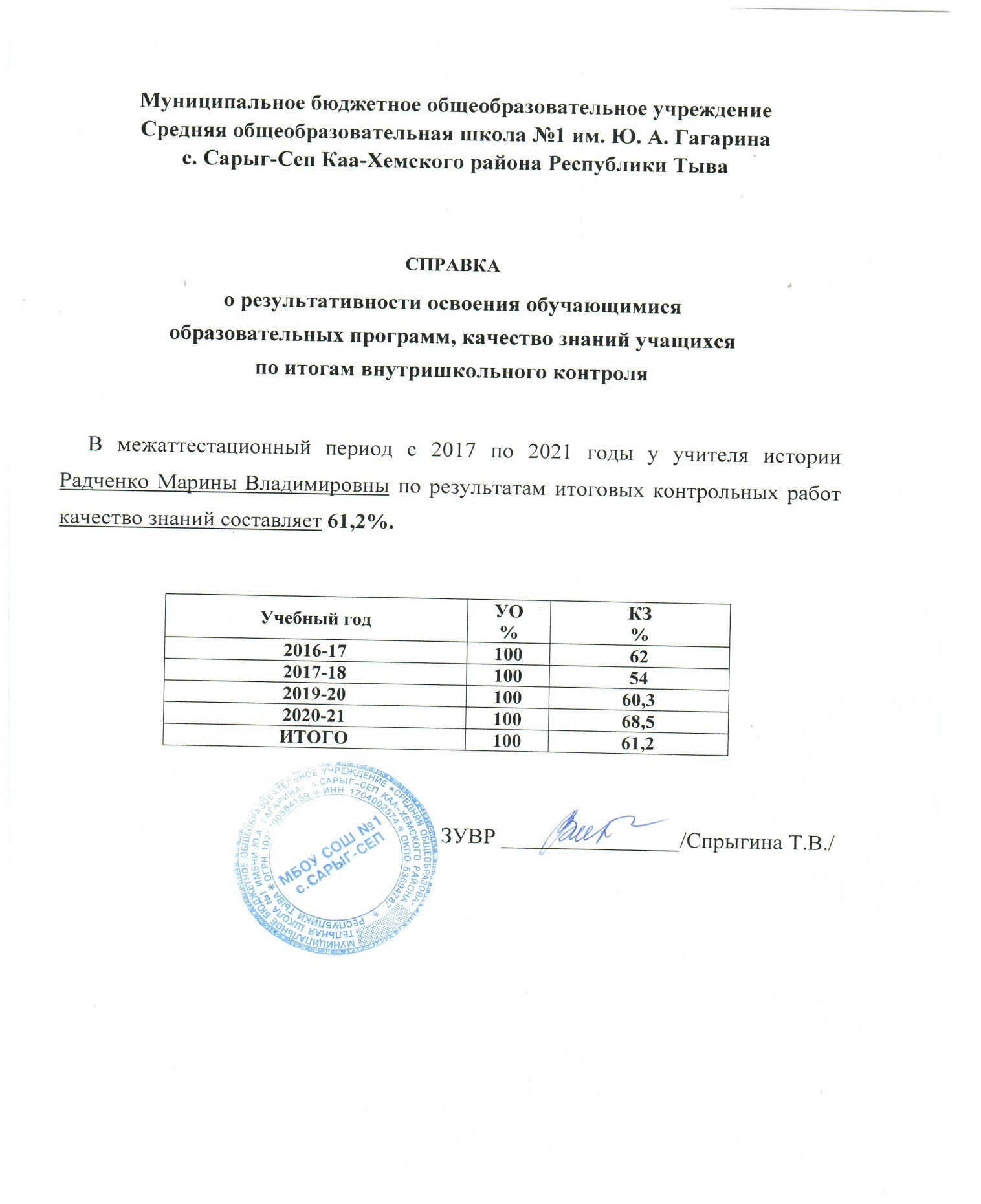 2. Результаты освоения обучающимися образовательных программ по итогам мониторинга системы образования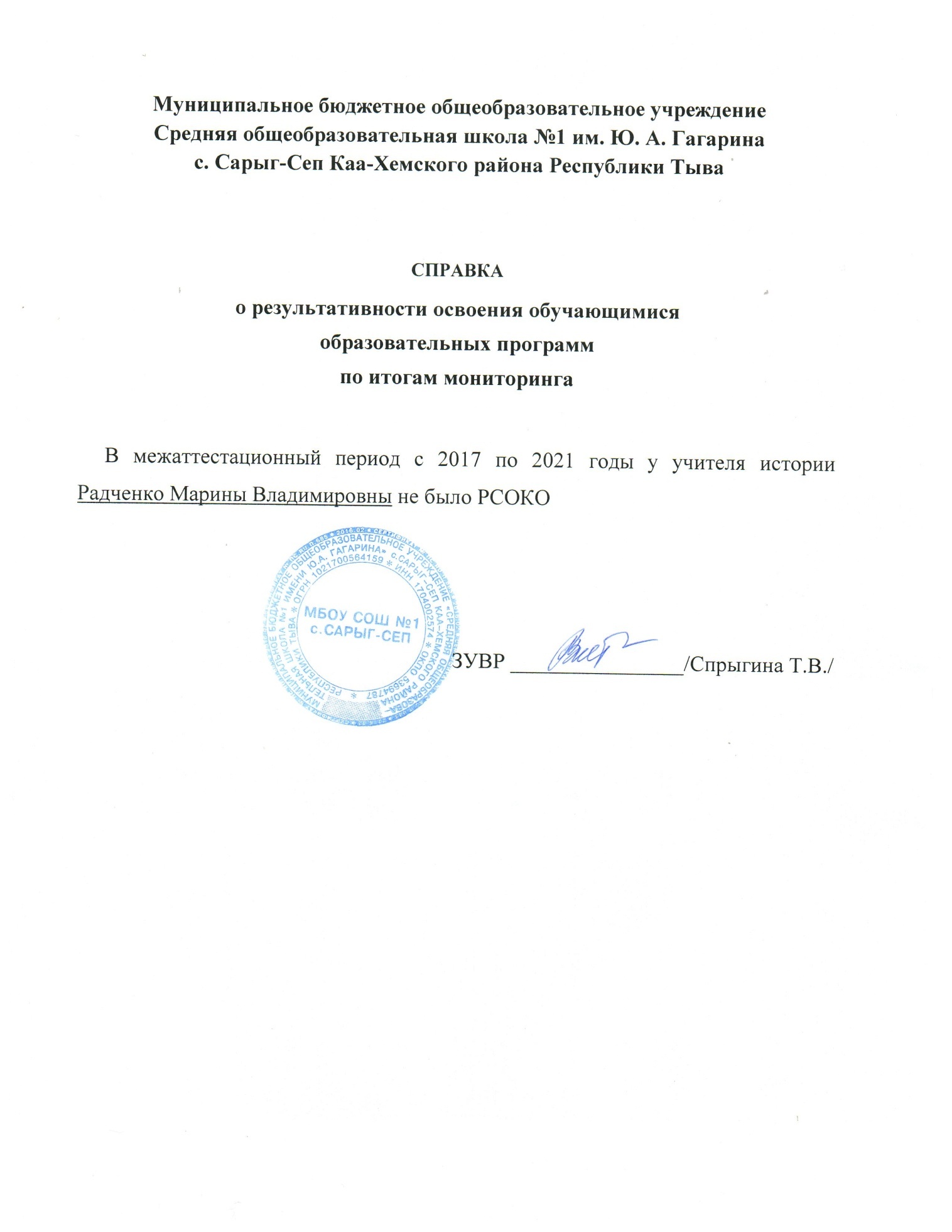 3. Диагностические работы в рамках ВПР 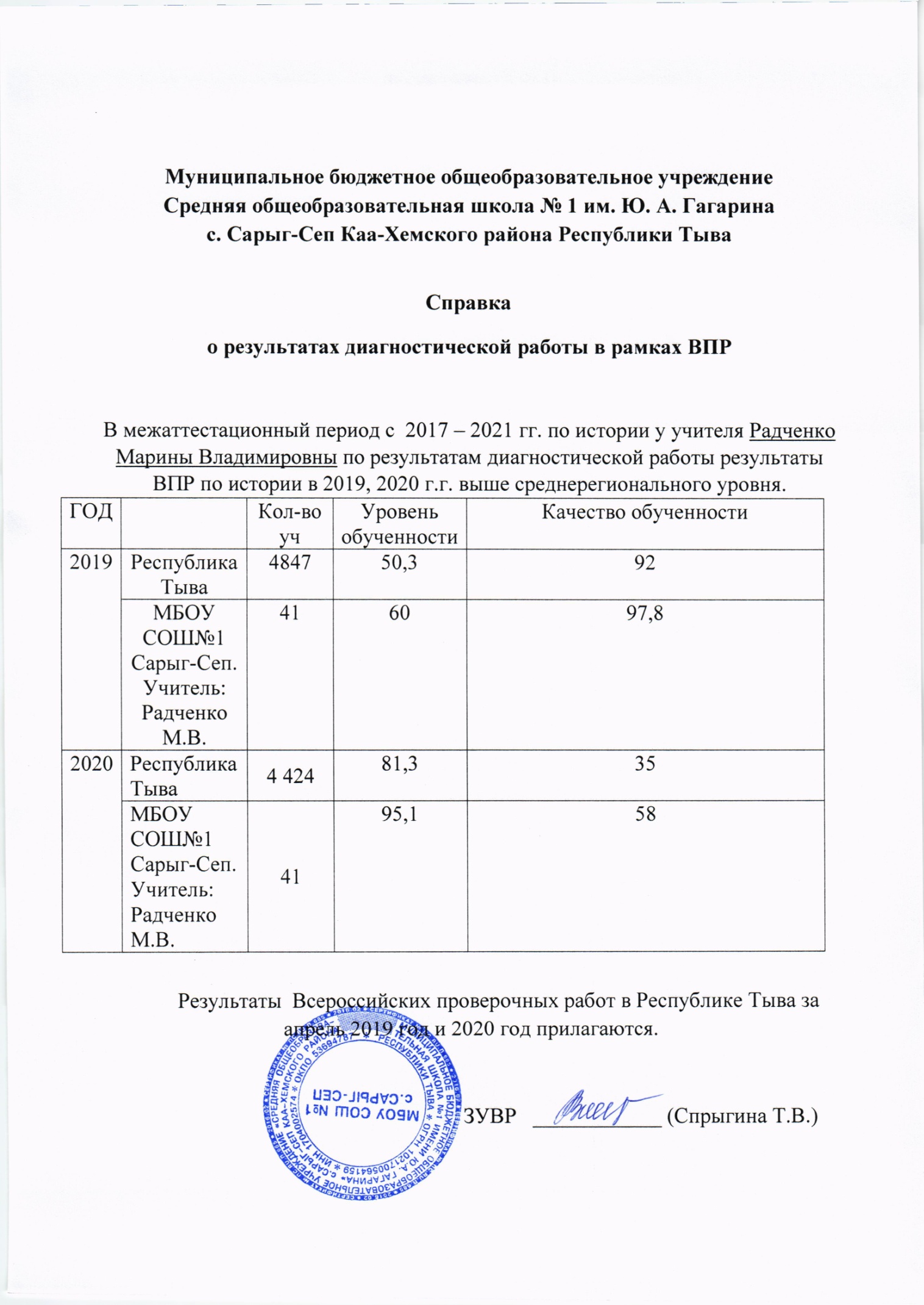 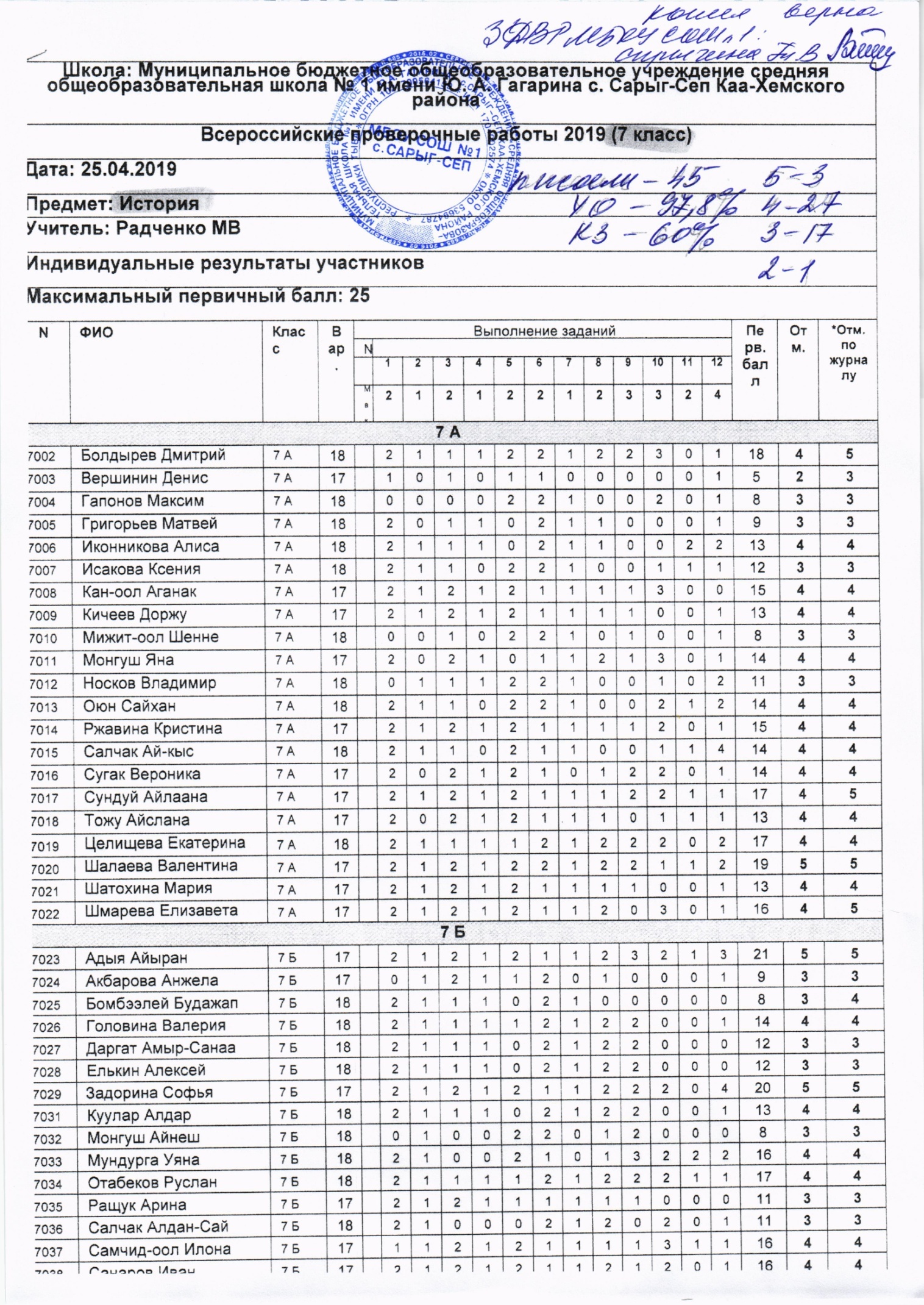 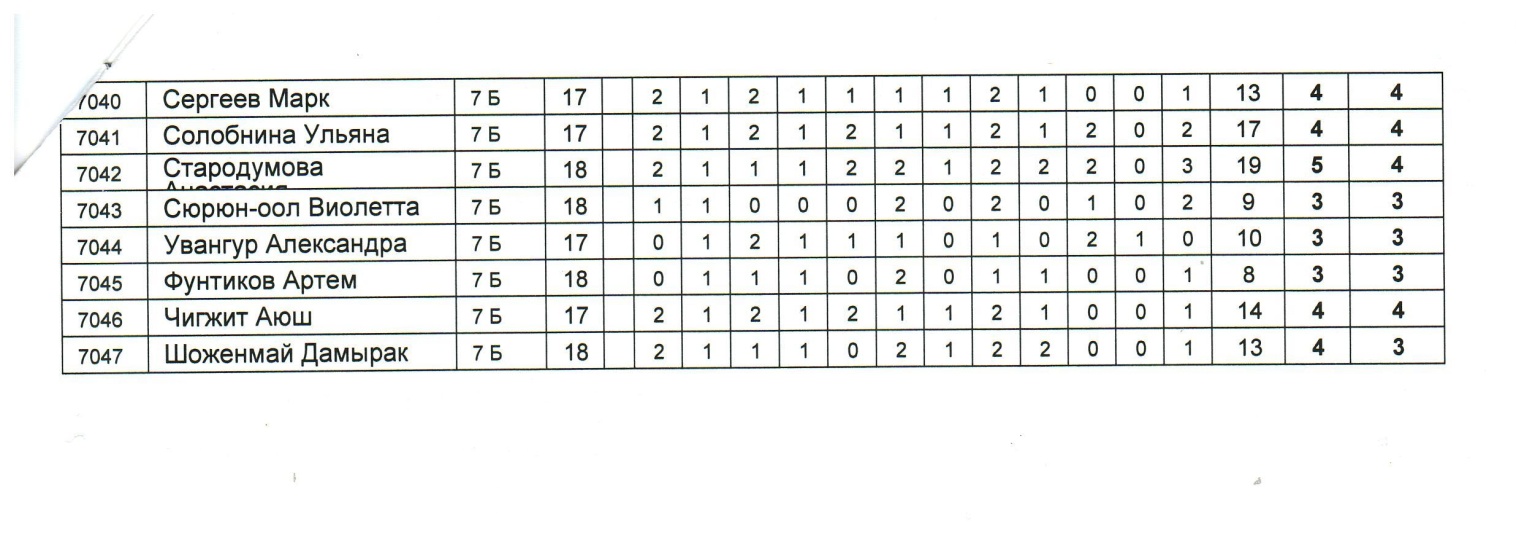 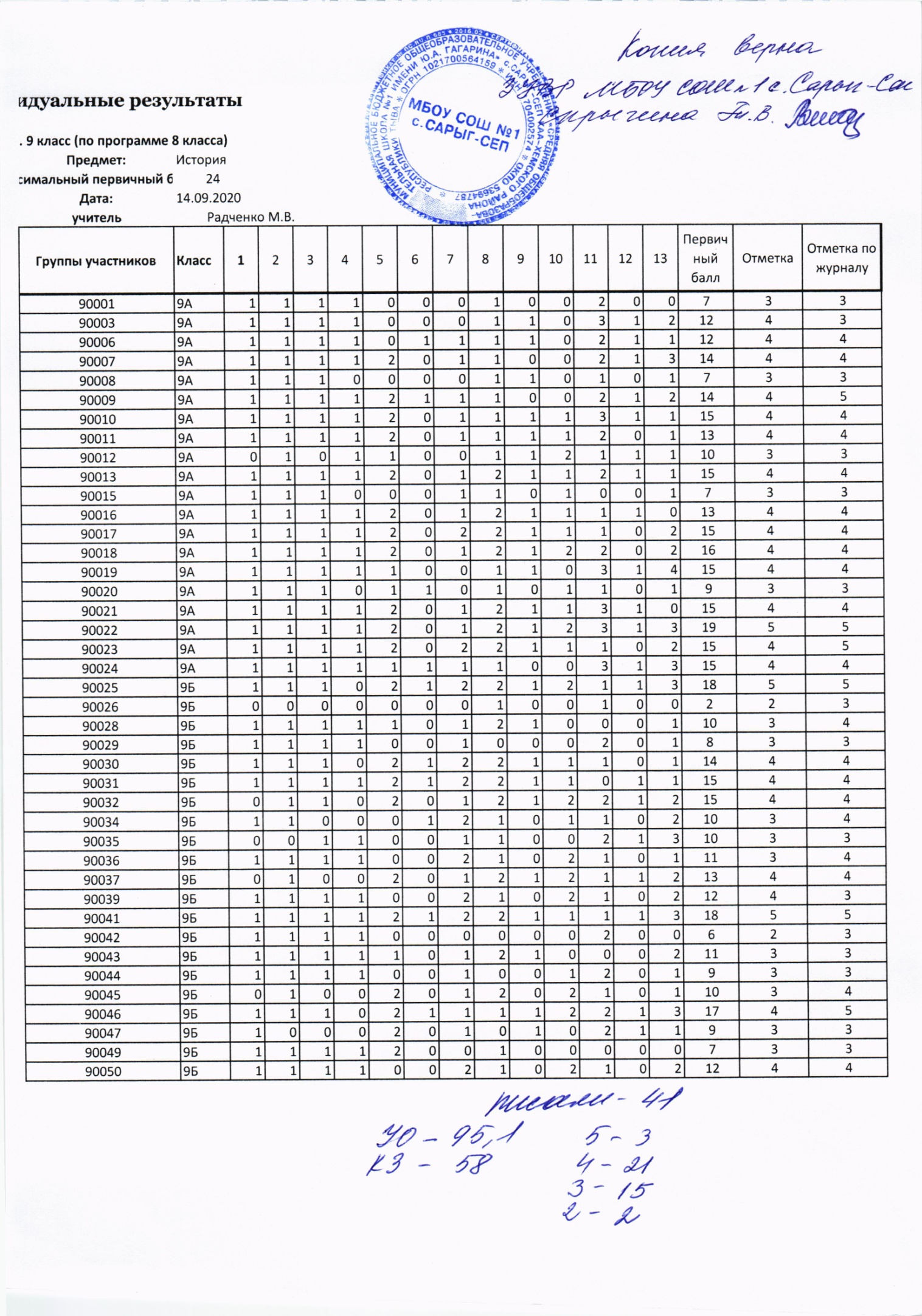 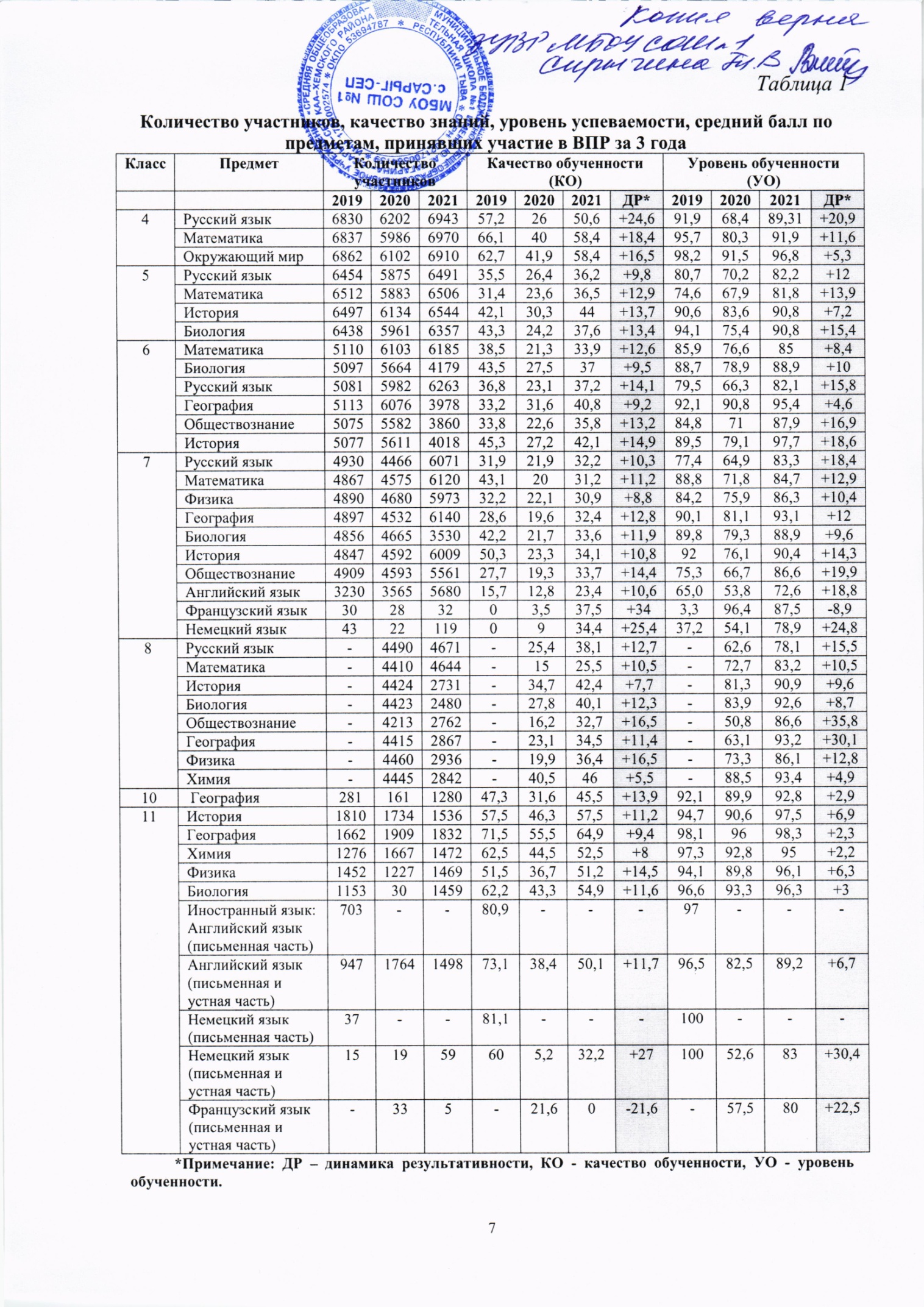 